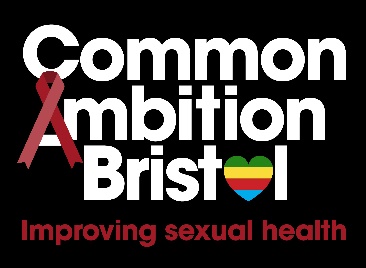 Community Member for Project Delivery Group Role DescriptionPosition: 			Community Member 			Time Commitment: 	Approx. 4 hours per month (& sometimes more on 			                                           occasion) Start Date: July 2023 -Must be available for:Thursday 13th July 5pm-8pm upstairs at the Greenbank Pub BS5 6DPThursday 14th September 5pm-8pm upstairs at the Greenbank Pub BS5 6DPFriday 6th October 9.30-12.30pm Barton Hill Settlement BS5 0AX Thursday 12th October 5pm-8pm upstairs at the Greenbank Pub BS5 6DP*Future dates and venue for November and onwards are still to be confirmedCommitment: around 4 hours a month until 31st March 2025Skills and Experience: To be part of and have good links with the African and/or Caribbean communities in BristolTo be able to think creativelyGood analytical skills (i.e. analyse information, problem solve & make decisions)Good time management & organisational skills Good IT Skills (confident in using MS Word, email & Zoom) with the equipment for taking part in meetings at home Able and willing to discuss HIV and sexual healthA passion for working with communities particularly in relation to health and inequalityGood communication skills (i.e. listening and speaking)Respect for diversity Training & Support Provided: Full training and induction Regular communication and support Transferable skills and experience gained from participating: Experience of contributing & implementing change within your communityAn opportunity to support good sexual health & wellbeing in your community Experience of working with collaborative partners Experience of taking part in research and evaluationIncreased confidence in communication and presentation skillsAs well as being paid for taking on this role you will also receive reimbursement for out-of-pocket expenses up to a reasonable amount.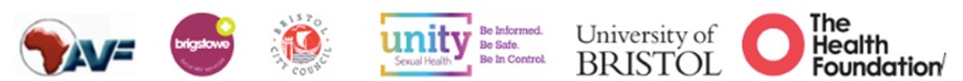 